Regulamin Konkursu Literackiego 
„Moja, Twoja, Nasza  - Biblioteka"Postanowienia ogólneOrganizatorem Konkursu „Moja, Twoja, Nasza - Biblioteka", jest Biblioteka Publiczna Gminy Nadarzyn, zwana dalej Organizatorem.Organizator ogłasza Konkurs Literacki „Moja, Twoja, Nasza  - Biblioteka ", zwany dalej Konkursem.Konkurs jest integralną częścią obchodów 75-lecia Biblioteki Publicznej Gminy Nadarzyn.Przedmiotem Konkursu jest krótki tekst literacki (wiersz esej, opowiadanie lub reportaż), związany z biblioteką.Do Konkursu mogą zostać nadesłane prace, które zostały napisane w języku polskim i nie były wcześniej publikowane.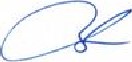 Organizator przyznaje następujące nagrody w każdej kategorii wiekowej Konkursu:nagroda główna — „Karta prezentowa Empik” o wartości 300,00 złoraz 3 wyróżnienia – „Karty prezentowe Empik” po 100,00 zł Za datę rozpoczęcia Konkursu uznaje się 16 stycznia 2023 r.Termin nadsyłania prac mija 2 maja 2023 r. — decyduje data stempla pocztowego lub potwierdzenie z placówki bibliotecznej BPGN.Wyniki konkursu zostaną ogłoszone do 15 maja 2023 roku.Konkurs zostanie przeprowadzony na zasadach określonych w niniejszym regulaminie.Cele konkursuCele Konkursu to:-     promocja biblioteki i jej pozycji w życiu społecznym: w kulturze, nauce i edukacji- inicjacja aktywności artystycznej potencjalnych uczestników Konkursu 
-     promocja literatury; czytelnictwa i bibliotekWarunki przystąpienia do KonkursuKonkurs jest przeznaczony dla uczestników w dwóch grupach wiekowych:- młodzież w wieku 13-17 lat- osoby dorosłe od 18 roku życiaNa Konkurs można zgłosić, niepublikowane dotychczas, krótkie teksty literackie w języku polskim (wiersz, opowiadanie, esej, reportaż), stanowiące zamkniętą, spójną całość. Fragmenty obszerniejszych utworów i teksty o innej niż podana tematyka zostaną odrzucone, jako niespełniające kryteriów Konkursu.Maksymalna objętość tekstu zgłaszanego do Konkursu to 6 stron formatu A4 zadrukowanych czcionką Times New Roman, rozmiar 12, odstęp 1,5 wiersza.Tekst zgłaszany na konkurs musi nawiązywać do roli, jaką odgrywa biblioteka w życiu jej użytkowników — czytelników i odbiorców oferty bibliotecznej.Osoba zgłaszająca tekst na Konkurs musi być jego jedynym autorem, jedna osoba może zgłosić na Konkurs jeden tekst.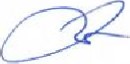 Zgłoszenia do Konkursu można dokonać drogą pocztową lub składając w dowolnej placówce Biblioteki Publicznej Gminy Nadarzyn. Decyduje data stempla pocztowego lub potwierdzenie daty zgłoszenia przez placówkę biblioteczną BPGN.Maszynopisy prac konkursowych należy przesłać w 3 egzemplarzach. Na pierwszej stronie każdego maszynopisu na górze należy:–  napisać 1-2 wyrazowe godło (nie można podawać swego nazwiska, dodawać
dedykacji ani dopisków),– podać tytuł pracy i kategorię wiekową dla jakiej jest przeznaczona.Do dużej koperty zawierającej maszynopisy należy włożyć małą niepodpisaną i zaklejoną kopertę zawierającą tytuł pracy i godło oraz wypełniony formularz
zgłoszenia (Dane uczestnika – Załącznik nr 1) wraz z podpisaną klauzulą informacyjną (Załącznik nr 2). Maszynopisy wraz z małą kopertą z danymi Autora należy przesłać w jednej przesyłce na adres:Biblioteka Publiczna Gminy Nadarzyn pl. Poniatowskiego 42 05-830 Nadarzyn z dopiskiem Konkurs „Moja, Twoja, Nasza - Biblioteka”lub złożyć w dowolnej placówce Biblioteki Publicznej Gminy Nadarzyn.Termin nadsyłania/składania prac mija 2 maja 2023 r. (decyduje data stempla pocztowego lub potwierdzenie z placówki bibliotecznej BPGN) Wyłonienie laureatówPrace oceni Komisja Konkursowa powołana przez Dyrektora Biblioteki Publicznej Gminy Nadarzyn.W Komisji Konkursowej zasiądą trzy osoby.Komisja Konkursowa, po zapoznaniu się z tekstami nadesłanymi dc Konkursu, wyłoni laureatów Konkursu.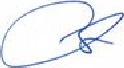 Komisja Konkursowa zobowiązana jest do zachowania poufności oraz bezstronności podczas oceny poszczególnych tekstów.Decyzje Komisji Konkursowej są ostateczne i nie przysługuje od nich odwołanie.Komisja Konkursowa wyłoni maksymalnie 8 najlepszych tekstów spośród zgłoszeń nadesłanych na Konkurs.Komisja Konkursowa przyzna w każdej kategorii wiekowej Konkursu nagrodę główną oraz trzy wyróżnienia.Autorom najlepszych tekstów wskazanych przez Komisję Konkursową przyznane zostaną nagrody odpowiednio:- nagroda główna — „Karta prezentowa Empik” o wartości 300,00 złoraz 3 wyróżnienia – „Karty prezentowe Empik” po 100,00 zł Laureaci Konkursu zostaną powiadomieni o wygranej drogą mailową lub telefoniczną.Postanowienia końcoweOrganizator nie zwraca nadesłanych prac. Po zakończeniu Konkursu zostaną one komisyjnie zniszczone.Informacji o Konkursie udzielają wszystkie placówki Biblioteki Publicznej Gminy Nadarzyn, tel. 22 729 89 13 w. 14 e-mail: biblioteka.dorosli@nadarzyn.pl Organizator nie będzie dokonywać weryfikacji danych wskazanych w zgłoszeniach. Jednocześnie Organizator nie odpowiada za nieprawidłowe dane wskazane w zgłoszeniach.Przesłanie zgłoszenia jest jednoznaczne z pełną akceptacją Regulaminu przez uczestnika Konkursu.Zgłoszenie konkursowe jest równoznaczne z oświadczeniem autora, że nie narusza on praw osób trzecich, a w szczególności majątkowych i osobistych praw autorskich. W przypadku wystąpienia przez osobę trzecią z roszczeniami z tytułu naruszenia praw określonych wyżej osoba, która zgłosiła pracę do konkursu zrekompensuje Organizatorowi, jako wyłącznie odpowiedzialna, koszty poniesione w związku ze skierowaniem przeciwko niemu roszczeń odszkodowawczych, zwalniając Organizatora od wszelkich zobowiązań, jakie powstaną z tego tytułu.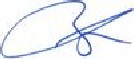 Zgłoszenie konkursowe jest równoznaczne z wyrażeniem zgody, w przypadku uzyskania nagrody lub wyróżnienia, na nieodpłatne wykorzystanie przez Organizatora przesłanego tekstu oraz do jego publikacji, w całości i we fragmentach, bez ograniczeń czasowych oraz terytorialnych również na stronach internetowych Organizatora i w materiałach promujących działalność statutową Organizatora.Organizator ma prawo do natychmiastowego wykluczenia z Konkursu Uczestnika, który postępował niezgodnie z niniejszym Regulaminem.Wszelkie koszty związane z udziałem w Konkursie, w szczególności koszty związane z przyjazdem na ogłoszenie wyników i wręczenie nagród uczestnicy pokrywają we własnym zakresie,Nadzór nad prawidłowym i zgodnym z Regulaminem przebiegiem Konkursu, czynnościami wyłaniania laureatów oraz wydawania nagród prowadzić będzie Dyrektor BPGN.Organizator zastrzega sobie prawo do zmiany podziału nagród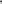 Organizator może zmodyfikować zasady Konkursu zawarte w niniejszym Regulaminie, przerwać, odwołać Konkurs lub zakończyć Konkurs bez wyboru jakiegokolwiek laureata bez podania przyczyn.Niniejszy Regulamin jest jedynym dokumentem określającym zasady Konkursu.W sytuacjach nieuregulowanych niniejszym Regulaminem lub w wypadku konieczności interpretacji postanowień niniejszego Regulaminu rozstrzygnięcie należy do wyłącznej kompetencji OrganizatoraInformacja o wynikach konkursu zostanie zamieszczona na stronie  www.biblioteka.nadarzyn.pl